Vehicle Inspection ChecklistVehicle Make / Model:Vehicle Make / Model:License Plate #:License Plate #:Date of Inspection:Date of Inspection:Inspector Name:Inspector Name:Inspector Signature:Inspector Signature:Inspection ItemInspection CriteriaInspection CriteriaInspection CriteriaPass/FailPass/FailDetailsTiresCheck general condition, tread depth, wear, weathering, bulges, imbedded objects, cuts, damage. Use a penny to check tire tread. Place the penny, Lincoln’s head pointed down, in the tread, if you can see all of Lincoln’s head; tires need to be replaced.Check general condition, tread depth, wear, weathering, bulges, imbedded objects, cuts, damage. Use a penny to check tire tread. Place the penny, Lincoln’s head pointed down, in the tread, if you can see all of Lincoln’s head; tires need to be replaced.Check general condition, tread depth, wear, weathering, bulges, imbedded objects, cuts, damage. Use a penny to check tire tread. Place the penny, Lincoln’s head pointed down, in the tread, if you can see all of Lincoln’s head; tires need to be replaced.TiresMake sure the spare tire is present and inflated. Look for the vehicle jack and lug wrench.Make sure the spare tire is present and inflated. Look for the vehicle jack and lug wrench.Make sure the spare tire is present and inflated. Look for the vehicle jack and lug wrench.LightsHead Lights – Both high and low beams operations, no cracks, no condensation, clean, secured.Head Lights – Both high and low beams operations, no cracks, no condensation, clean, secured.Head Lights – Both high and low beams operations, no cracks, no condensation, clean, secured.LightsTail Lights – Intact, operate.Tail Lights – Intact, operate.Tail Lights – Intact, operate.LightsBrake Lights – Intact, operate with break is applied.Brake Lights – Intact, operate with break is applied.Brake Lights – Intact, operate with break is applied.LightsTurn Signals – Intact, operate.Turn Signals – Intact, operate.Turn Signals – Intact, operate.LightsBackup Lights – Intact, operate.Backup Lights – Intact, operate.Backup Lights – Intact, operate.LightsFour-way Flashers – Intact, operate.Four-way Flashers – Intact, operate.Four-way Flashers – Intact, operate.LightsLicense Plate Light – Intact, Operate.License Plate Light – Intact, Operate.License Plate Light – Intact, Operate.Windshield/Windows/WipersWindshield and Windows – Not cracked, broken or scratched to the degree that impairs vision.Windshield and Windows – Not cracked, broken or scratched to the degree that impairs vision.Windshield and Windows – Not cracked, broken or scratched to the degree that impairs vision.Windshield/Windows/WipersWindow Control – Operate.Window Control – Operate.Window Control – Operate.Windshield/Windows/WipersWindshield Wipers – Both wipers work, clear the windshield, Blades show no sign of wear.Windshield Wipers – Both wipers work, clear the windshield, Blades show no sign of wear.Windshield Wipers – Both wipers work, clear the windshield, Blades show no sign of wear.MirrorsNot damaged, operate properly, night selection on rearview works.Not damaged, operate properly, night selection on rearview works.Not damaged, operate properly, night selection on rearview works.BumpersNot lose, bent or damaged in a way to cause a hazard.Not lose, bent or damaged in a way to cause a hazard.Not lose, bent or damaged in a way to cause a hazard.BreaksFoot pedal cannot travel more than halfway to floor. Break lights stay on when pedal depressed. No warning lights.Foot pedal cannot travel more than halfway to floor. Break lights stay on when pedal depressed. No warning lights.Foot pedal cannot travel more than halfway to floor. Break lights stay on when pedal depressed. No warning lights.BreaksEmergency Break – Properly adjusted. Vehicle does not move when break applied.Emergency Break – Properly adjusted. Vehicle does not move when break applied.Emergency Break – Properly adjusted. Vehicle does not move when break applied.InteriorHorn – Operates.Horn – Operates.Horn – Operates.InteriorFront and rear defrosters – Operates.Front and rear defrosters – Operates.Front and rear defrosters – Operates.InteriorHeater/AC – Operates.Heater/AC – Operates.Heater/AC – Operates.InteriorNo warning lights illuminated on dashboard.No warning lights illuminated on dashboard.No warning lights illuminated on dashboard.InteriorEmergency equipment present – Frist aid kit, warning triangle, fire extinguisher, etc.Emergency equipment present – Frist aid kit, warning triangle, fire extinguisher, etc.Emergency equipment present – Frist aid kit, warning triangle, fire extinguisher, etc.InteriorSeat belts – Operate, no damage.Seat belts – Operate, no damage.Seat belts – Operate, no damage.InteriorSelf-Insurance Information, accident forms and utilization forms present.Self-Insurance Information, accident forms and utilization forms present.Self-Insurance Information, accident forms and utilization forms present.ExteriorWalk around vehicle and check for any damage that has not been reported and/or creates a hazardWalk around vehicle and check for any damage that has not been reported and/or creates a hazardWalk around vehicle and check for any damage that has not been reported and/or creates a hazardInspection ItemInspection CriteriaInspection CriteriaInspection CriteriaPass/FailPass/FailDetailsLicense PlateFront and rear present and visible. Plate sticker is not expired.Front and rear present and visible. Plate sticker is not expired.Front and rear present and visible. Plate sticker is not expired.Under the HoodBrake fluid – filled to appropriate level.Brake fluid – filled to appropriate level.Brake fluid – filled to appropriate level.Under the HoodWindshield waste fluid reservoir full.Windshield waste fluid reservoir full.Windshield waste fluid reservoir full.Under the HoodBattery – No corrosion on terminals, clean, and tight. Battery secured. Battery – No corrosion on terminals, clean, and tight. Battery secured. Battery – No corrosion on terminals, clean, and tight. Battery secured. Under the HoodPower steering fluid – filled to appropriate level.Power steering fluid – filled to appropriate level.Power steering fluid – filled to appropriate level.Under the HoodOil – filled to appropriate level.Oil – filled to appropriate level.Oil – filled to appropriate level.Under the HoodTransmission fluid – filled to appropriate level.Transmission fluid – filled to appropriate level.Transmission fluid – filled to appropriate level.Under the HoodCoolant reservoir – filled to appropriate level.Coolant reservoir – filled to appropriate level.Coolant reservoir – filled to appropriate level.Under the HoodNo obvious leaks or fluids present or on the ground under the vehicle. No obvious leaks or fluids present or on the ground under the vehicle. No obvious leaks or fluids present or on the ground under the vehicle. Under the HoodHoses and Belts - No cracks, leaks, bulges, chaffing or deterioration.Hoses and Belts - No cracks, leaks, bulges, chaffing or deterioration.Hoses and Belts - No cracks, leaks, bulges, chaffing or deterioration.Additional InformationPlace and “X” to indicate any observed damage on the vehicle: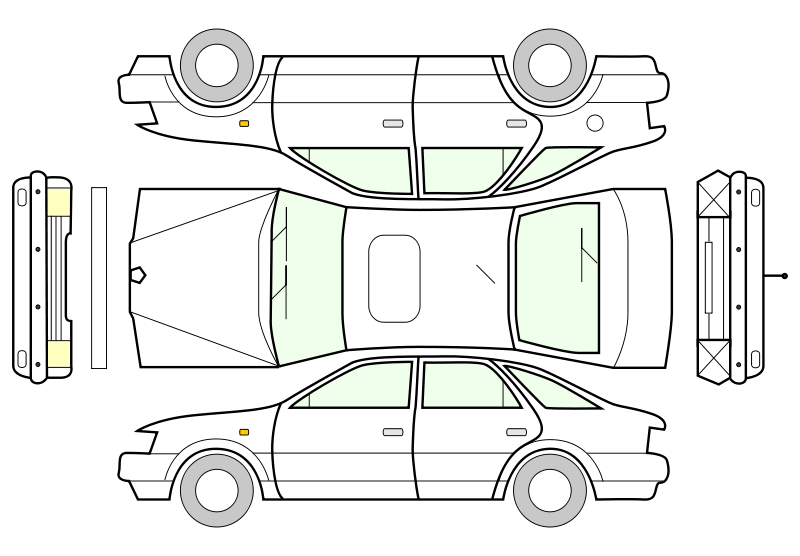 Place and “X” to indicate any observed damage on the vehicle:Place and “X” to indicate any observed damage on the vehicle:Place and “X” to indicate any observed damage on the vehicle:Place and “X” to indicate any observed damage on the vehicle:Place and “X” to indicate any observed damage on the vehicle:Place and “X” to indicate any observed damage on the vehicle: